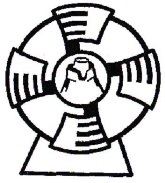 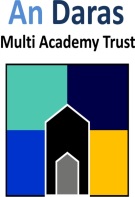 An Daras Multi Academy TrustWindmill Hill AcademyAn Daras Multi Academy TrustWindmill Hill Academy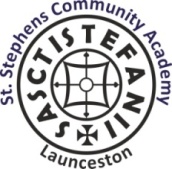 Key Stage 2 Results - 2014Key Stage 2 Results - 2014Achievement KeyIn line/above national = GreenJust below national = OrangeBelow national = RedAchievement KeyIn line/above national = GreenJust below national = OrangeBelow national = RedResults – Attainment (End of KS2/Year 6)L4+ = National age related attainmentL5+ = Above national age related attainmentAcademy %Academy %National Average %Level  4+ Combined (Read/Write/Maths)83%83%78%Level  4+ Reading93%93%89%Level  5+ Reading55%55%50%Level  4+ Writing90%90%85%Level  5+ Writing48%48%33%Level  4+ Grammar Punctuation Spelling83%83%76%Level  5+ Grammar Punctuation Spelling72%72%52%Level  4+ Maths94%94%86%Level  5+ Maths51%51%42%Results – Progress (End Year 2 to end Year 6)2 Levels progress = National minimum age related expectation3 Levels progress = Above national minimum age related expectationResults – Progress (End Year 2 to end Year 6)2 Levels progress = National minimum age related expectation3 Levels progress = Above national minimum age related expectationResults – Progress (End Year 2 to end Year 6)2 Levels progress = National minimum age related expectation3 Levels progress = Above national minimum age related expectationResults – Progress (End Year 2 to end Year 6)2 Levels progress = National minimum age related expectation3 Levels progress = Above national minimum age related expectation2+ Levels progress Reading96%96%91%3+ Levels progress Reading68%68%35%2+ Levels progress Writing100%100%93%3+ Levels progress Writing61%61%32%2+ Levels progress Maths100%100%90%3+ Levels progress Maths71%71%35%Commentary on Results:Commentary on Results:Commentary on Results:Commentary on Results:Cohort was made up of 29 pupils.Percentages for attainment and progress are above national averages in core subjects at both L4+(age related expectation)and L5+ (above ARE).Level 4+ and level 5 – 3 year rolling average improving in reading and maths. Grammar, Punctuation and Spelling attainment has risen from last year’s data, including 10% reaching level 6.Cohort was made up of 29 pupils.Percentages for attainment and progress are above national averages in core subjects at both L4+(age related expectation)and L5+ (above ARE).Level 4+ and level 5 – 3 year rolling average improving in reading and maths. Grammar, Punctuation and Spelling attainment has risen from last year’s data, including 10% reaching level 6.Cohort was made up of 29 pupils.Percentages for attainment and progress are above national averages in core subjects at both L4+(age related expectation)and L5+ (above ARE).Level 4+ and level 5 – 3 year rolling average improving in reading and maths. Grammar, Punctuation and Spelling attainment has risen from last year’s data, including 10% reaching level 6.Cohort was made up of 29 pupils.Percentages for attainment and progress are above national averages in core subjects at both L4+(age related expectation)and L5+ (above ARE).Level 4+ and level 5 – 3 year rolling average improving in reading and maths. Grammar, Punctuation and Spelling attainment has risen from last year’s data, including 10% reaching level 6.Next Steps for the Academy:Next Steps for the Academy:Next Steps for the Academy:Next Steps for the Academy:Implement the global learning priorities detailed in the Academy Trust  Improvement Plan 2015Implement the global learning priorities detailed in the Academy Trust  Improvement Plan 2015Implement the global learning priorities detailed in the Academy Trust  Improvement Plan 2015Implement the global learning priorities detailed in the Academy Trust  Improvement Plan 20151) a Ensure attainment gaps for significant pupil groups are closing rapidly when measured against peer/national benchmarks – Key focus on disadvantaged, boys and Foundation Stage pupils.    b Ensure consistently good and outstanding core learning provision – Key focus writing2) Ensure learning progress at Foundation Stage/Early KS1 is accelerated to improve end of KS1 attainment and “readiness for next stage learning” – Key focus on Higher Attaining Pupils3) Develop effective curriculum learning schemes of work and integrated assessment pathways - assessment without levels4) Improve technology integration through cross curricular applications to deliver engaging learning – Key focus on boys engagement1) a Ensure attainment gaps for significant pupil groups are closing rapidly when measured against peer/national benchmarks – Key focus on disadvantaged, boys and Foundation Stage pupils.    b Ensure consistently good and outstanding core learning provision – Key focus writing2) Ensure learning progress at Foundation Stage/Early KS1 is accelerated to improve end of KS1 attainment and “readiness for next stage learning” – Key focus on Higher Attaining Pupils3) Develop effective curriculum learning schemes of work and integrated assessment pathways - assessment without levels4) Improve technology integration through cross curricular applications to deliver engaging learning – Key focus on boys engagement1) a Ensure attainment gaps for significant pupil groups are closing rapidly when measured against peer/national benchmarks – Key focus on disadvantaged, boys and Foundation Stage pupils.    b Ensure consistently good and outstanding core learning provision – Key focus writing2) Ensure learning progress at Foundation Stage/Early KS1 is accelerated to improve end of KS1 attainment and “readiness for next stage learning” – Key focus on Higher Attaining Pupils3) Develop effective curriculum learning schemes of work and integrated assessment pathways - assessment without levels4) Improve technology integration through cross curricular applications to deliver engaging learning – Key focus on boys engagement1) a Ensure attainment gaps for significant pupil groups are closing rapidly when measured against peer/national benchmarks – Key focus on disadvantaged, boys and Foundation Stage pupils.    b Ensure consistently good and outstanding core learning provision – Key focus writing2) Ensure learning progress at Foundation Stage/Early KS1 is accelerated to improve end of KS1 attainment and “readiness for next stage learning” – Key focus on Higher Attaining Pupils3) Develop effective curriculum learning schemes of work and integrated assessment pathways - assessment without levels4) Improve technology integration through cross curricular applications to deliver engaging learning – Key focus on boys engagement